What: Speaking Development Events are designed to develop the ability of all FFA members to express themselves on a given subject. Students are encouraged to develop their communication skills and learn to formulate their remarks for presentation in a variety of situations. The state finals of the speaking development events are held in conjunction with the Texas FFA Convention in July. When:
Pecan Valley District Contest @ Weatherford- April 15th 
Area IV Contest @ Clyde- May 13th 
Texas FFA Convention @ Fort Worth- July 15th Contests Available: 
Extemporaneous Public SpeakingSenior Prepared Public SpeakingJunior Prepared Public Speaking Soil Stewardship Prepared Public Speaking Spanish FFA CreedOther Important FactsFFA dues must be paid in order to compete in a speaking contest.Official dress is required to compete. Each contest has a specific limit of students who can compete. If there are more than that number that sign up for the event then tryouts may occur. Individuals must place 1st or 2nd in order to advance to the next contest. This does not apply to invitational contests. Teams who place 1st at the state contest will compete at the National FFA Contest the following October (except for spanish creed contestants).Students who are involved in SDE’s will be able to put this on scholarship applications.The Texas FFA offers scholarships to graduating seniors based upon grades, test scores and involvement in ALL areas of the FFA. Getting involved the 1st year a student is in FFA is CRUCIAL to being awarded a scholarship. Scholarships range from $1000- $20,000.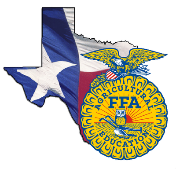 Speaking Development Events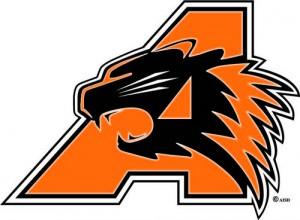 